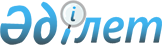 О мерах по реализации Закона Республики Казахстан от 10 января 2014 года "О внесении изменений и дополнений в некоторые законодательные акты Республики Казахстан по вопросам социального обеспечения"Распоряжение Премьер-Министра Республики Казахстан от 24 января 2014 года № 4-р

      1. Утвердить прилагаемый перечень нормативных правовых актов, принятие которых необходимо в целях реализации Закона Республики Казахстан от 10 января 2014 года «О внесении изменений и дополнений в некоторые законодательные акты Республики Казахстан по вопросам социального обеспечения» (далее – перечень).



      2. Центральным исполнительным органам и иным государственным органам Республики Казахстан (по согласованию): 

      1) разработать и в установленном законодательством порядке внести на утверждение в Правительство Республики Казахстан проекты нормативных правовых актов согласно перечню;

      2) принять соответствующие ведомственные нормативные правовые акты и проинформировать Правительство Республики Казахстан о принятых мерах.Утвержден           

распоряжением Премьер-Министра

Республики Казахстан     

от 24 января 2014 года № 4-р   

                                Перечень

       нормативных правовых актов, принятие которых необходимо в

       целях реализации Закона Республики Казахстан от 10 января

       2014 года «О внесении изменений и дополнений в некоторые

          законодательные акты Республики Казахстан по вопросам

                        социального обеспечения»

      Примечание: расшифровка аббревиатур:

      МТСЗН – Министерство труда и социальной защиты населения Республики Казахстан 

      МФ – Министерство финансов Республики Казахстан

      МЗ - Министерство здравоохранения Республики Казахстан

      МЭБП – Министерство экономики и бюджетного планирования Республики Казахстан

      МВД – Министерство внутренних дел Республики Казахстан

      НБ – Национальный Банк Республики Казахстан

      АЗК – Агентство Республики Казахстан по защите конкуренции
					© 2012. РГП на ПХВ «Институт законодательства и правовой информации Республики Казахстан» Министерства юстиции Республики Казахстан
				Премьер-Министр                    С. Ахметов№ п/пНаименование нормативного правового актаФорма актаГосударственные органы, ответственные за исполнениеСрок исполнения123451.Об утверждении Правил субсидирования обязательных пенсионных взносов получателям социальных выплат на случай потери дохода в связи с уходом за ребенком по достижении им возраста одного года из Государственного фонда социального страхованияПостановление Правительства Республики КазахстанМТСЗН (созыв), МЭБП, МФфевраль 2014 года2.Об утверждении Правил выполнения гарантий государства получателям пенсионных выплат по сохранности обязательных пенсионных взносов, обязательных профессиональных пенсионных взносов в едином накопительном пенсионном фонде в размере фактически внесенных обязательных пенсионных взносов, обязательных профессиональных пенсионных взносов с учетом уровня инфляции на момент приобретения получателем права на пенсионные выплатыПостановление Правительства Республики КазахстанМТСЗН (созыв), МЭБП, МФ, МВД, НБ (по согласованию)февраль 2014 года3.Об утверждении Правил осуществления обязательных профессиональных пенсионных взносов постановление Правительства Республики КазахстанМТСЗН (созыв), МЭБП, МФ, МЗ февраль 2014 года4.О внесении изменений в постановление Правительства Республики Казахстан от 28 декабря 2007 года № 1307 «Об утверждении Правил исчисления (определения), перерасчета и повышения размеров социальных выплат из Государственного фонда социального страхования»постановление Правительства Республики КазахстанМТСЗН (созыв), МЭБП, МФфевраль 2014 года5.О внесении изменений и дополнений в некоторые решения Правительства Республики Казахстанпостановление Правительства Республики КазахстанМТСЗН (созыв), МЭБП, МФ, МВД, АЗК, НБ (по согласованию)февраль 2014 года6.О внесении изменений и дополнений в постановление Правления Национального Банка Республики Казахстан от 26 июля 2013 года № 184 «Об утверждении Правил осуществления кастодиальной деятельности на рынке ценных бумаг Республики Казахстан»постановление Правления Национального Банка Республики КазахстанНБ (по согласованию) (созыв)февраль 2014 года7.О внесении изменений и дополнений в постановление Правления Национального Банка Республики Казахстан от 27 августа 2013 года № 217 «Об утверждении Правил выдачи разрешения на проведение реорганизации добровольного накопительного пенсионного фонда и передачи пенсионных активов присоединяемого добровольного накопительного пенсионного фонда в реорганизуемый добровольный накопительный пенсионный фонд» постановлениеПравления Национального Банка Республики КазахстанНБ (по согласованию) (созыв)февраль 2014 года8.О внесении изменений и дополнений в постановление Правления Национального Банка Республики Казахстан от 27 августа 2013 года № 216 «Об утверждении Правил добровольного возврата лицензии на управление инвестиционным портфелем с правом привлечения добровольных пенсионных взносов, проведения добровольной и принудительной ликвидации добровольных накопительных пенсионных фондов, а также передачи пенсионных активов и обязательств по договорам о пенсионном обеспечении за счет добровольных пенсионных взносов»постановление Правления Национального Банка Республики КазахстанНБ (по согласованию)февраль 2014 года9.Об утверждении Правил перевода пенсионных накоплений в страховую организацию по договору пенсионного аннуитета постановление Правления Национального Банка Республики КазахстанНБ (по согласованию) (созыв), МТСЗНфевраль 2014 года